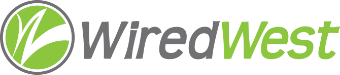 WiredWest Executive Committee Meeting MinutesDate / time: Wednesday, May 10, 2017 6:00 PMLocation / address: Hampshire Council of Governments, 99 Main Street, Northampton, MAAttendees: Jim Drawe, David Dvore, Jeremy Dunn, Bob LabrieGuests: Gayle Huntress, Craig MartinCalled to order at: 6:05Approve minutes of previous meeting – May 3. Charley moved, David 2nd – approved unanimously.Regional Broadband Solution  Bylaw amendment: rules for towns rejoining WiredWest or joining for the first time. Towns which have not signed MOU will remain members but non-voting. Towns w/o MLPs can be non-voting affiliatesCharlie to amend current wording on affiliates to allow revenue sharing and non-voting members for next week. He will present to BoD on Saturday for initial discussion. Review task list – we still need the document distinguishing WW from other organizations. David - this is what’s requested for the ‘Northern Tier’ meeting in late June (Charlemont, Heath, etc.) Need to identify the key points which differentiate us. Jim thinks a handout would be helpful for delegates. Charley & Jeremy thinks first thing is to clarify why a town would want to build & own their network. David started a document on WW benefits– will email the link again to ECThere will be a meeting in Peru – May 22 7pm Town Hall – with WW, Charter, Crocker(?). Bob, Charlie and Jim to attend.Contract with WG+E – Jim sent edited version of the contract to Cai to post (with corrected formatting). Jim changed activation time and added trouble ticket metrics  (mek to review), added town list, added repair costs. We need to finish edits within 2 weeks, then sent to Diedre. Kimberly, Leslie and David Kulp finalizing the D/E/C contract, Gayle is working on an intro for towns, possibly summarizing changes from original contract. Will  require negotiation with WG+E before finalizing – may take 3-4 weeks to finalize.MIIA – it would help the towns to document how to contact MIIA and request pole bonding. Jim – VZN & electric coompanies set the bonding requirements. Gayle had documented process with PURMA, will document MIIA. Charley will update the town status information. Cummington now has an MLP board.MBI/EOHED updateBob talked to Aaron of WG+E – MBI is asking to them about doing a solution like Charter/Comcast – design/build/operate for ‘Last Last Mile’ towns. WG+E would not be contributing additional capital. Possibly they would create a new subsidiary. Committee Updates,Finance – Bob began auditing checks to reconcile escrow account, found it’s very hard to reconcile. It’s difficult to determine amount of credit card charges to make up, since we changed providers in mid-campaign and each charged differently.Review other ongoing work, including meetings, conference callsOther business which could not be reasonably foreseen within 48 hours of meetingMonterey has withdrawn from Frontier deal. The negotiating period for the other towns have been extended. Set next EC meeting – May 17 6:30 pmAdjourned: 8:20 pm